BON COURAGE!! (sg)exercicesverbes3cexercicesverbes3dLES ADJECTIFSFRÅGEORD – LES PRONOMS INTERROGATIFSPHRASES COURANTES 1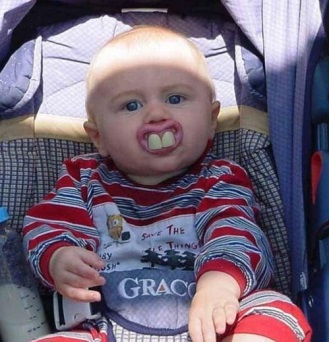 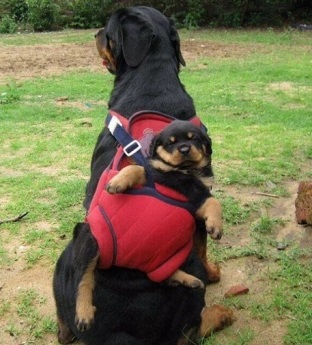 LES VERBES AU PRÉSENTLES PRONOMS POSSESSIFScorrigé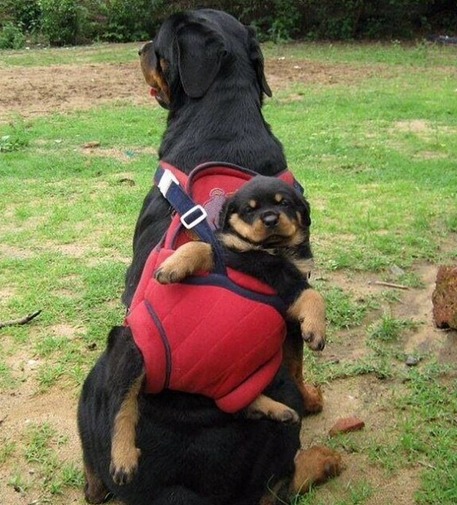 exercicesverbes3aexercicesverbes3bLES ADJECTIFSFRÅGEORD – LES PRONOMS INTERROGATIFSPHRASES COURANTES 1LES VERBES AU PRÉSENTLES PRONOMS POSSESSIFSniveau 2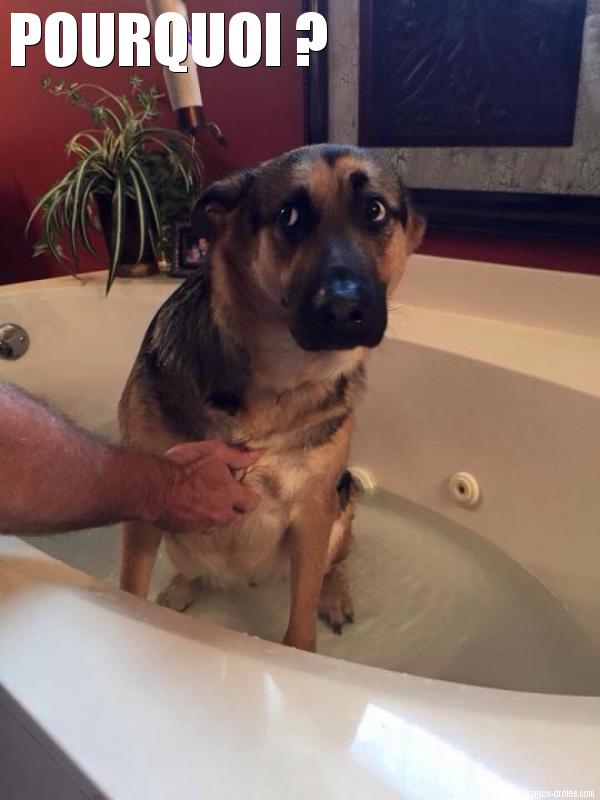 exercices de françaisniveau 2pour le contrôle 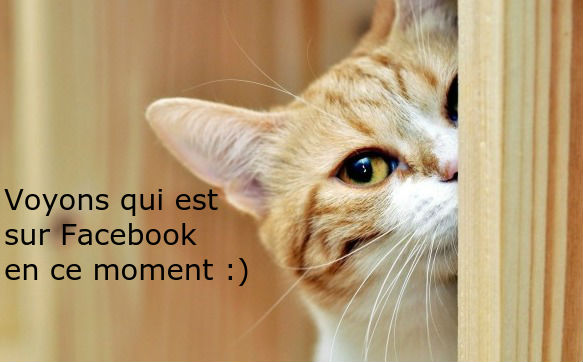 exercices de françaisgörasevilja (ha)kommatajejejejejetututututuil/elleil/elleil/elleil/elleil/elleononononontrodrickavetasätta, läggakänna tilljejejejejetututututuil/elleil/elleil/elleil/elleil/elleonononononläsasovasägasägaskrattaskrattakunnajejejejejejejetututututututuil/elleil/elleil/elleil/elleil/elleil/elleil/elleononononononongå utåka iväggå, må, åka, skallmåstejejejejejetututututuil/elleil/elleil/elleil/elleil/elleonononononvad gör du? sover du?nej, jag läser vad läser du?jag läser en bra bokvad säger du?jag säger att jag läser en bokok, jag förstårvill du gå ut ikväll?jag vet intetror du att du kan?jag måste titta i min agenda, tar du min bok?javisst, jag lägger boken på bordetjag ser att jag skall till tandläkaren klockan 5 men därefter har jag tidperfekt! känner du till den nya restaurangen mittemot bion?ja, min syster säger att den är jättebravi dricker en kaffe hos mig sedan åker vi iväg till restaurangenskall vi äta på restaurangen?ja, självklart, sedan går vi ut på nattklubbmin syster kommer ocksåja gärna,  men min syster vill inte komma, hon soverok, vi ses klockan 6 hos dig, hej dåhej dågörasevilja (ha)kommatanous nous nous nous nous vous vous vous vous vous ils ils ils ils ils trodrickavetasätta, läggakänna tillnous nous nous nous nous vous vous vous vous vous ils ils ils ils ils läsasovasägaskrattakunnanous nous nous nous nous vous vous vous vous vous ils ils ils ils ils gå utåka iväggå, må, åka, skallmåstenous nous nous nous nous vous vous vous vous vous ils ils ils ils ils vad gör ni? sover ni?nej, vi läser vad läser ni?vi läser en bra bokvad säger ni?vi säger att vi läser en bokok, vi förstårvill ni gå ut ikväll?vi vet intetror ni att ni kan?vi måste titta i vår agenda, tar ni vår bok?javisst, vi lägger boken på bordetvi ser att vi skall till tandläkaren klockan 5 men därefter har vi tidperfekt! känner ni till den nya restaurangen mittemot bion?ja, vår syster säger att den är jättebravi dricker en kaffe hos oss sedan åker vi iväg till restaurangenskall vi äta på restaurangen?ja, självklart, sedan går vi ut på nattklubbvåra systrar kommer ocksåja gärna,  men vår syster vill inte komma, hon soverok, vi ses klockan 6 hos er, hej dåhej då1en god dag2en dålig fransk bil3en enkel liten övning4ett vackert svenskt hus5en konstig man6en ny ful bil7en rolig film8en svart dag – två svarta dagar9en blå och gul flagga10fem omöjliga idéer (impossible – une idée)11Räkna upp 10 adjektiv som placeras framför substantivet !1närvarhurvarförvem2vilken, vilketvadvadhur dagshur mångavadvad läser du ?vad gör ni ?vad tittar du på ?vad tycker du om politik ?vad tycker ni om i Sverige ?vilket är ditt favoritämne ?vilket är ert yrke ?vilken är din favoritfärg ?vilket är ditt favoritförnamn ?vilket är ert namn ?när åker ni ?när kommer du ?när arbetar han ?hur dags lägger du dig ?var bor ni ?var går/ska du ?var ligger Cannes ?en varm ost- och skinkmacka, vad är det ?när slutar du ?vilken är din favoritfilm ?vem är den skyldige ?när är hon född ?när dog han ?vad tycker du inte om ?vad tänker du på ?hur är det möjligt ?varifrån kommer du ?jag kommer från Sverigevar är du född ?jag är född i Eskilstunavilket är ditt födelsedatum ?jag är född den 27 :e november 1966hur ser du ut ?jag har glasögon, jag har lockigt hår och jag är ganska långhur lång är du ?jag är 1,88 meterhur mycket väger du ?jag väger 100 kilohar du djur ?nej, jag har inga djurtycker du om djur ?ja, jag älskar djurhar du syskon ?nej, jag är enda barnetvad gillar du i livet ?jag gillar allt : Frankrike, läsning, resor, bio, matlagning, datorervad gillar du inte ?jag avskyr folk som gnäller, jag är optimistjag har ingen aningröker du ?nej, jag avskyr detvilket är ditt civilstånd ? är du gift?nej, jag är ogift être=varaavoir=hafaire=göramettre=läggajejejejetutututuililililnousnousnousnousvousvousvousvousilsilsilsilsvouloir=viljasavoir=vetaaller=gåpouvoir=kunnajejejejetutututuililililnousnousnousnousvousvousvousvousilsilsilsilsvenir=kommaprendre=tavoir=sedire=sägajejejejetutututuililililnousnousnousnousvousvousvousvousilsilsilsilsvélomdin cykelécolesfplmina skolorsecretsmplderas hemlighetersecretmvår hemlighetpochefdin fickafrèremderas brorlettrefhans brevpèremhennes pappalettresfplvåra brevsœursfplmina systrardentfmin tandsœurfer systerdentsfpldina tändermontrefhennes klockatravailmert arbetelivresmplhennes böckergörasevilja (ha)kommataje faisje voisje veuxje viensje prendstu faistu voistu veuxtu vienstu prendsil faitil voitil veutil vientil prendon faiton voiton veuton vienton prendtrodrickavetasätta, läggakänna tillje croisje boisje saisje metsje connaistu croistu boistu saistu metstu connaisil croitil boitil saitil metil connaîton croiton boiton saiton meton connaîtläsasovasägaskrattakunnaje lisje dorsje disje risje peuxtu listu dorstu distu ristu peuxil litil dortil ditil ritil peuton liton dorton diton riton peutgå utåka iväggå, må, åka, skallmåsteje sorsje parsje vaisje doistu sorstu parstu vastu doisil sortil partil vail doiton sorton parton vaon doitvad gör du? sover du? qu’est-ce que tu fais? tu dors?nej, jag läser  non, je lis.vad läser du? qu’est-ce que tu lis ?jag läser en bra bok je lis un bon livrevad säger du? qu’est-ce que tu dis?jag säger att jag läser en bok je dis que je lis un livreok, jag förstår d’accord, je comprendsvill du gå ut ikväll? tu veux sortir ce soir?jag vet inte je ne sais pastror du att du kan? tu crois que tu peux?jag måste titta i min agenda, tar du min bok? je dois regarder dans mon agenda, tu prends mon livre?javisst, jag lägger boken på bordet bien sûr, je mets le livre sur la tablejag ser att jag skall till tandläkaren klockan 5 men därefter har jag tidje vois que je vais chez le dentiste à cinq heures mais après j’ai le tempsperfekt! känner du till den nya restaurangen mittemot bion?parfait! tu connais le nouveau restaurant en face du cinéma ?ja, min syster säger att den är jättebraoui, ma sœur dit qu’il est très bienvi dricker en kaffe hos mig sedan åker vi iväg till restaurangenon boit un café chez moi et ensuite on va/part au restaurantskall vi äta på restaurangen?on va manger au restaurant?ja, självklart, sedan går vi ut på nattklubboui, bien sûr, ensuite on sort en boîtemin syster kommer ocksåma sœur vient aussija gärna,  men min syster vill inte komma, hon soveroui avec plaisir, mais ma sœur ne veut pas venir, elle dortok, vi ses klockan 6 hos dig, hej dåd’accord, on se voit à six heures chez toi, au revoirhej dåau revoirgörasevilja (ha)kommatanous faisonsnous voyonsnous voulonsnous venonsnous prenonsvous faitesvous voyezvous voulezvous venezvous prenezils fontils voientils veulentils viennentils prennenttrodrickavetasätta, läggakänna tillnous croyonsnous buvonsnous savonsnous mettonsnous connaissonsvous croyezvous buvezvous savezvous mettezvous connaissezils croientils boiventils saventils mettentils connaissentläsasovasägaskrattakunnanous lisonsnous dormonsnous disonsnous rionsnous pouvonsvous lisezvous dormezvous ditesvous riezvous pouvezils lisentils dormentils disentils rientils peuventgå utåka iväggå, må, åka, skallmåstenous sortonsnous partonsnous allonsnous devonsvous sortezvous partezvous allezvous devezils sortentils partentils vontils doiventvad gör ni? sover ni?qu’est-ce que vous faites? vous dormez?nej, vi läser non, nous lisons.vad läser ni?qu’est-ce que vous lisez ?vi läser en bra boknous lisons un bon  livrevad säger ni?qu’est-ce que vous dites?vi säger att vi läser en boknous disons que nous lisons un livreok, vi förstård’accord, nous comprenonsvill ni gå ut ikväll?vous voulez sortir ce soir?vi vet intenous ne savons pastror ni att ni kan?vous croyez que vous pouvez?vi måste titta i vår agenda, tar ni vår bok?nous devons regarder dans notre agenda, vous prenez notre livre?javisst, vi lägger boken på bordetbien sûr, nous mettons le livre sur la tablevi ser att vi skall till tandläkaren klockan 5 men därefter har vi tidnous voyons que nous allons chez le dentiste à cinq heures mais après nous avons le tempsperfekt! känner ni till den nya restaurangen mittemot bion?parfait! vous connaissez le nouveau restaurant en face du cinéma ?ja, vår syster säger att den är jättebraoui, notre sœur dit qu’il est très bienvi dricker en kaffe hos oss sedan åker vi iväg till restaurangennous buvons un café chez nous et ensuite nous allons/partons au restaurantskall vi äta på restaurangen?nous allons manger au restaurant?ja, självklart, sedan går vi ut på nattklubboui, bien sûr, ensuite nous sortons en boîtevåra systrar kommer ocksånos sœurs viennent aussija gärna,  men vår syster vill inte komma, hon soveroui avec plaisir, mais notre sœur ne veut pas venir, elle dortok, vi ses klockan 6 hos er, hej dåd’accord, on se voit (nous nous voyons) à six heures chez vous, au revoirhej dåau revoir1en god dagun bon jour2en dålig fransk bilune mauvaise voiture française3en enkel liten övningun petit exercice facile4ett vackert svenskt husune belle /jolie maison suédoise5en konstig manun homme bizarre/étrange/drôle6en ny ful bilune nouvelle voiture moche / laide7en rolig filmun film amusant/drôle/marrant8en svart dag – två svarta dagarun jour noir – deux jours noirs9en blå och gul flaggaun drapeau bleu et jaune10fem omöjliga idéer (impossible – une idée)cinq idées impossibles11Räkna upp 10 adjektiv som placeras framför substantivet !bon, bonne, mauvais, jeune, vieux, vieille, beau, belle, joli, nouveau, nouvelle, grand, petit, gros, long1närvarhurvarförvemquandoùcommentpourquoiqui2vilken, vilketvadvadhur dagshur mångaquel, quellequ’est-ce que /que/quoiqu’est-ce que /que/quoià quelle heurecombien (de)vadqu’est-ce quevad läser du ?qu’est-ce que tu lis ?vad gör ni ?qu’est-ce que vous faites ?vad tittar du på ?qu’est-ce que tu regardes ?vad tycker du om politik ?qu’est-ce que tu penses de la politique ?vad tycker ni om i Sverige ?qu’est-ce que vous aimez en Suède ?vilket är ditt favoritämne ?quelle est ta matière préférée ?vilket är ert yrke ?quelle est votre profession ?vilken är din favoritfärg ?quelle est ta couleur préférée ?vilket är ditt favoritförnamn ?quel est ton prénom favori ?vilket är ert namn ?quel est votre nom ?när åker ni ?quand partez-vous ?när kommer du ?quand viens-tu ?när arbetar han ?quand travaille-t-il ?hur dags lägger du dig ?à quelle heure est-ce que tu te couches ?var bor ni ?où habitez-vous ?var går/ska du ?où vas-tu ?var ligger Cannes ?où se trouve Cannes ?en varm ost- och skinkmacka, vad är det ?un croque-monsieur, qu’est-ce que c’est ?när slutar du ?quand est-ce que tu finis ?vilken är din favoritfilm ?quel est ton film préféré ?vem är den skyldige ?qui est le coupable ?när är hon född ?quand est-elle née ?när dog han ?quand est-il mort ?vad tycker du inte om ?qu’est-ce que tu n’aimes pas ?vad tänker du på ?à quoi penses-tu ?hur är det möjligt ?comment est-ce possible ?varifrån kommer du ?d’où viens-tu ?jag kommer från Sverigeje viens de suèdevar är du född ?où es-tu né ?jag är född i Eskilstunaje suis né à Eskilstunavilket är ditt födelsedatum ?quelle est ta date de naissance ?jag är född den 27 :e november 1966je suis né le 27 novembre 1966hur ser du ut ?tu es comment ?jag har glasögon, jag har lockigt hår och jag är ganska långj’ai des lunettes, j’ai des cheveux frisés et je suis assez grandhur lång är du ?tu mesures combien ?jag är 1,88 meterje mesure 1 mètre 88hur mycket väger du ?tu pèses combien ?jag väger 100 kiloje pèse 100 kiloshar du djur ?tu as des animaux ?nej, jag har inga djurnon, je n’ai pas d’animauxtycker du om djur ?tu aimes les animaux ?ja, jag älskar djuroui, j’adore les animauxhar du syskon ?tu as des frères et soeurs ?nej, jag är enda barnetnon, je suis fils uniquevad gillar du i livet ?qu’est-ce que tu aimes dans la vie ?jag gillar allt : Frankrike, läsning, resor, bio, matlagning, datorerj’aime tout : la France, la lecture, les voyages, le cinéma, la cuisine, l’informatiquevad gillar du inte ?qu’est-ce que tu n’aimes pas ?jag avskyr folk som gnäller, jag är optimistje déteste les gens qui râlent, je suis optimistejag har ingen aningje n’ai aucune idéeröker du ?tu fumes ?nej, jag avskyr detnon, j’ai horreur de çavilket är ditt civilstånd ? är du gift?quel est ton état civil ? tu es marié ?nej, jag är ogift non, je suis célibataire être=varaavoir=hafaire=göramettre=läggajesuisjeaijefaisjemetstuestuastufaistumetsilestilailfaitilmetnoussommesnousavonsnousfaisonsnousmettonsvousêtesvousavezvousfaitesvousmettezilssontilsontilsfontilsmettentvouloir=viljasavoir=vetaaller=gåpouvoir=kunnajeveuxjesaisjevaisjepeuxtuveuxtusaistuvastupeuxilveutilsaitilvailpeutnousvoulonsnoussavonsnousallonsnouspouvonsvousvoulezvoussavezvousallezvouspouvezilsveulentilssaventilsvontilspeuventvenir=kommaprendre=tavoir=sedire=sägajeviensjeprendsjevoisjedistuvienstuprendstuvoistudisilvientilprendilvoitilditnousvenonsnousprenonsnousvoyonsnousdisonsvousvenezvousprenezvousvoyezvousditesilsviennentilsprennentilsvoientilsdisentsingulier – entalsingulier – entalsingulier – entalpluriel - flertalpluriel - flertalmasculinfémininmasculin+fémininmin, mittmonmaminamesdin, ditttontadinateshans, hennes, sin, sittsonsahans, hennes, sinasesvår, vårtnotrenotrevåranoser, ertvotrevotreeravosderasleurleurderasleurstonvélomdin cykelmesécolesfplmina skolorleurssecretsmplderas hemligheternotresecretmvår hemlighettapochefdin fickaleurfrèremderas brorsalettrefhans brevsonpèremhennes pappanoslettresfplvåra brevmessœursfplmina systrarmadentfmin tandvotresœurfer systertesdentsfpldina tändersamontrefhennes klockavotretravailmert arbeteseslivresmplhennes böcker